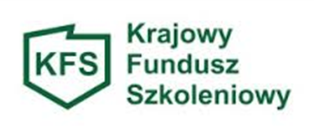 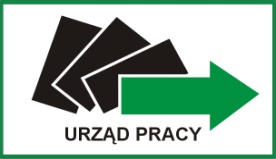 																						Prezydent Miasta Lublin	     za pośrednictwem_____________										                  Miejskiego Urzędu Pracy w Lublinie  pieczęć Pracodawcy 						    									   ul. Niecała 14        20-080 Lublin Wnioseko przyznanie środków z Krajowego Funduszu Szkoleniowego na finansowanie działań na rzecz kształcenia ustawicznego pracowników i pracodawców w ramach priorytetów wydatkowania środków Krajowego Funduszu Szkoleniowego w roku 2024 (obowiązuje od stycznia 2024r.) Podstawa prawna:art. 69a i b ustawy z dnia 20 kwietnia 2004 roku o promocji zatrudnienia i instytucjach rynku pracy (tekst jednolity Dz. U. z 2023 r. poz. 735 z póź. zm.),rozporządzenie Ministra Pracy i Polityki Społecznej z dnia 14 maja 2014 roku w sprawie przyznawania środków z Krajowego Funduszu Szkoleniowego (tekst jednolity Dz. U. z 2018 r. poz. 117), ustawa z dnia 30 kwietnia 2004 r. o postępowaniu w sprawach dotyczących pomocy publicznej (tekst jednolity Dz. U. z 2023 r. poz. 702),ustawa z dnia 27 sierpnia 2009 r. o finansach publicznych (tekst jednolity Dz. U. z 2023 r. poz. 1270 z późn. zm.),ustawa  z dnia  10 maja 2018 r. o ochronie danych osobowych (tekst jednolity Dz. U z 2019 poz. 1781).Rozporządzenie Parlamentu Europejskiego i Rady (UE) 2016/679 z dnia 27 kwietnia 2016 r. w sprawie ochrony osób fizycznych w związku z przetwarzaniem danych osobowych i w sprawie swobodnego przepływu takich danych oraz uchylenia dyrektywy 95/46/WE.Dane PracodawcyNazwa pracodawcy ________________________________________________________________________________________________________________________________________________________NIP _________________________________ REGON   _______________________________przeważający rodzaj działalności gospodarczej wg PKD    ______________________________Adres siedziby pracodawcy   _____________________________________________________Miejsce prowadzenia działalności   ________________________________________________Nazwa banku i numer rachunku bankowego, na który zostaną przekazane środki w przypadku pozytywnego rozpatrzenia wniosku:________________________________________________________________________________________________________________________________________________________Imię i nazwisko osoby wskazanej przez pracodawcę do kontaktów (Pracodawca bądź upoważniony Pracownik):____________________________________________________________________________numer telefonu  _______________________________________________________________adres poczty elektronicznej   _____________________________________________________Liczba zatrudnionych pracowników na dzień złożenia wniosku___________________________________________________________________________7.	Prowadzę / nie prowadzę* działalność/działalności gospodarczą/gospodarczej1), w rozumieniu prawa Unii Europejskiej.* niewłaściwe skreślić1) działalność gospodarcza -  należy rozumieć jako oferowanie towarów i usług na rynku, przy czym pojęcie to dotyczy zarówno działalności produkcyjnej, jak i dystrybucyjnej i usługowej zgodnie z orzecznictwem Trybunału Sprawiedliwości Unii Europejskiej. Nie jest istotne występowanie zarobkowego charakteru działalności, w związku z czym działalność gospodarczą, w rozumieniu unijnego prawa konkurencji, prowadzić mogą także podmioty typu non-profit (stowarzyszenia, fundacje). Nie ma również znaczenia jak dana działalność jest kwalifikowana w prawie krajowym oraz czy podmiot wpisany jest do krajowego rejestru przedsiębiorców lub ewidencji działalności gospodarczej.Przedsiębiorca - należy przez to rozumieć przedsiębiorcę w rozumieniu prawa konkurencji Unii Europejskiej, tj. podmiot prowadzący działalność gospodarczą bez względu na formę prawną.Informacje o planowanym kształceniu ustawicznym pracowników2) i Pracodawcy3)2)Pracownik – oznacza to zgodnie z art. 2 ustawy z dnia 26 czerwca 1974 roku Kodeks Pracy oznacza osobę zatrudnioną na podstawie umowy o pracę, powołania, wyboru, mianowania lub spółdzielczej umowy o pracę. Pracownikiem nie jest, w rozumieniu ustawy, osoba, która wykonuję pracę lub świadczy usługi na podstawie umów cywilnoprawnych np. umowy zlecenia, umowy agencyjnej, umowy o dzieło. Nie jest pracownikiem osoba współpracująca tj. zgodnie z art. 8 ust. 11 ustawy o systemie ubezpieczeń społecznych: małżonek, dzieci własne lub dzieci drugiego małżonka i dzieci przysposobione, rodzice, macocha i ojczym pozostający we wspólnym gospodarstwie i współpracujący przy prowadzeniu działalności gospodarczej.3)Pracodawca – należy przez to rozumieć zgodnie z art. 2 ust. 1 pkt 25 ustawy z dnia 20 kwietnia 2004 roku o promocji zatrudnienia i instytucjach rynku pracy, jednostkę organizacyjną, chociażby nie posiadała osobowości prawnej, a także osobę fizyczną, jeżeli zatrudniają one co najmniej jednego pracownika.Wskazanie działań i wysokości wydatków na rzecz kształcenia ustawicznegokursy realizowane z inicjatywy pracodawcy lub za jego zgodąstudia podyplomowe realizowane z inicjatywy pracodawcy lub za jego zgodąegzaminy umożliwiające uzyskanie dokumentów potwierdzających nabycie umiejętności, kwalifikacji lub uprawnień zawodowychbadania lekarskie i/lub psychologiczne wymagane do podjęcia kształcenia lub pracy zawodowej po ukończonym kształceniuubezpieczenie od następstw nieszczęśliwych wypadków w związku z podjętym kształceniemokreślenie potrzeb pracodawcy w zakresie kształcenia ustawicznego w związku z ubieganiem się o sfinansowanie tego kształcenia ze środków Krajowego Funduszu SzkoleniowegoCałkowita wysokość wydatków na planowane działania obejmujące kształcenie ustawiczne (w zł) ______________________________________________________________________(słownie___________________________________________________________________ )w tym:wnioskowana wysokość środków z Krajowego Funduszu Szkoleniowego ________________(słownie __________________________________________________________________ )wysokość wkładu własnego wnoszonego przez pracodawcę __________________________(słownie___________________________________________________________________ )Uzasadnienie potrzeby odbycia kształcenia ustawicznego, przy uwzględnieniu obecnych lub przyszłych potrzeb Pracodawcy oraz obowiązujących priorytetów wydatkowania środków Krajowego Funduszu Szkoleniowego w roku 2024                      _______________________________________________________________________________________________________________________________________________________________________________________________________________________________________________________________________________________________________________________________________________________________________________________________________________________________________________________________________________________________________________________________________________________________________________________________________________________________________________________________________________________________________________________________________________________________________________________________________________________________________________________________________________________________________________________________________________________________________________________________________________________________________________________________________________________________________________________________________________________________________________________________________________________________________________________________________________________________________________________________________________________________________________________________________________________________________________________________________________________________________________________________________________________________________________________________________________________________________________________________________________________________________________________________________________________________________________________________________________________________________________________________________________________________________________________________________________________________________________________________________________________________________________________________________________________________________Uzasadnienie wyboru realizatora usługi kształcenia ustawicznego finansowanej ze środków Krajowego Funduszu Szkoleniowego z uwzględnieniem posiadania certyfikatu jakości usług.___________________________________________________________________________________________________________________________________________________________________________________________________________________________________________________________________________________________________________________________________________________________________________________________________________Informacja o planach dotyczących dalszego zatrudnienia osób, które będą objęte kształceniem ustawicznym finansowanym ze środków Krajowego Funduszu Szkoleniowego______________________________________________________________________________________________________________________________________________________________________________________________________________________________________________________________________		  __________________________________________miejscowość, data	                       podpis i pieczęć Pracodawcy lub osoby uprawnionejdo reprezentowania PracodawcyWymagane załączniki do wniosku:Załącznik nr 1 Oświadczenie PracodawcyZałącznik nr 2 Formularz informacji przedstawionych przy ubieganiu się o pomoc de minimisZałącznik nr 3 Oświadczenie o pomocy de minimisZałącznik nr 4 Informacja o usłudze kształcenia ustawicznego - kursie w ramach Krajowego Funduszu SzkoleniowegoZałącznik nr 4a Program kształcenia Załącznik nr 4b Wzór dokumentu potwierdzającego kompetencje nabyte przez uczestników, wystawionego przez realizatora usługi kształcenia ustawicznegoZałącznik nr 4c Dokument, na podstawie którego prowadzone są pozaszkolne formy kształcenia ustawicznego, jeżeli informacja ta nie jest dostępna w publicznych rejestrach elektronicznychZałącznik nr 5 Informacja o studiach podyplomowych w ramach Krajowego Funduszu SzkoleniowegoZałącznik 5a Program kształcenia ustawicznego Załącznik nr 6 Informacja o egzaminie w ramach Krajowego Funduszu SzkoleniowegoZałącznik nr 6a Zakres egzaminuZałącznik 6b Wzór dokumentu potwierdzającego kompetencje nabyte przez uczestników, wystawionego przez realizatora usługi kształcenia ustawicznegoZałącznik nr 7 Informacja o osobach objętych wnioskiem - uczestnikach kształcenia ustawicznegoZałącznik nr 8 Kopię dokumentu potwierdzającego oznaczenie formy prawnej prowadzonej działalności – w przypadku braku wpisu do Krajowego Rejestru Sądowego lub Centralnej Ewidencji i Informacji o Działalności Gospodarczej; w przypadku spółki cywilnej należny przedłożyć kopię umowy spółki cywilnej (kopie dokumentów powinny być poświadczone za zgodność z oryginałem przez osobę upoważnioną)Załącznik nr 9 Pełnomocnictwo do reprezentowania Pracodawcy – pełnomocnictwo nie jest wymagane, jeżeli osoba podpisująca wniosek jest upoważniona z imienia i nazwiska do reprezentowania Pracodawcy zgodnie z dokumentem rejestracyjnymZałącznik nr 10 Klauzula informacyjna dla pracodawców składających wniosek na finansowanie działań na rzecz kształcenia ustawicznego pracowników i pracodawców oraz zawierających umowę w ramach Krajowego Funduszu Szkoleniowego w Miejskim Urzędzie Pracy w Lublinie.Brak załączników nr: 2, 3, 4a, 4b, 5a, 6a, 6b, 8 skutkuje pozostawieniem wniosku bez rozpatrzenia, bez możliwości uzupełnienia. We wniosku i załącznikach odnośnik * oznacza iż należy wykreślić nieprawidłowe sformułowanieWypełnia Miejski Urząd Pracy w lublinieWniosek sprawdzono pod względem formalnym i merytorycznym____________________                                      ____________________________                       data                                                       podpis pracownika merytorycznego Sposób rozpatrzenia wniosku*:	-  pozytywnie:		-  w całości,    		-  w części dotyczącej:_______________________________________________________________________________________________________________________________________________________________________________________________________________________________________________________________________________________________________________________________________________________________________________________________________________________________________________________________________________________________________________________________________________________________________________________________________________________________________  -  negatywnie,- pozostawiony bez rozpatrzenia*niewłaściwe skreślić___________________                                  _____________________________________             data                                                           podpis i pieczęć Dyrektora działającego                                                                           z upoważnienia Prezydenta Miasta LublinPrzyznano środki na kształcenie ustawiczne z Krajowego Funduszu Szkoleniowego w wysokości:___________________zł(słownie: _______________________________________________________________________________________________________________________________________________ )___________________                                  _____________________________________             data                                                           podpis i pieczęć Dyrektora działającego                                                                           z upoważnienia Prezydenta Miasta Lublin__________________							                       													Załącznik nr 1      pieczęć  PracodawcyOświadczenie PracodawcyOświadczam co następuje:Złożyłem / nie złożyłem* wniosek w innym powiatowym urzędzie pracy o przyznanie środków z Krajowego Funduszu Szkoleniowego na sfinansowanie kosztów kształcenia ustawicznego pracowników i pracodawcy objętych niniejszym wnioskiem.Osoby objęte wnioskiem spełniają definicję pracownika zgodnie z art. 2 Kodeksu Pracy.Pracodawca / pracownicy* wskazani w niniejszym wniosku nie przebywają na urlopach macierzyńskich, rodzicielskich, wychowawczych, bezpłatnych oraz nie są to osoby współpracujące.Koszt finansowania z Krajowego Funduszu Szkoleniowego planowanych form wsparcia nie przekroczy na jednego pracownika 300% przeciętnego wynagrodzenia w danym roku.Usługa kształcenia ustawicznego jest konkurencyjna merytorycznie i cenowo w porównaniu z podobnymi usługami oferowanymi na rynku, o ile są dostępne.Jestem / nie jestem* powiązany osobowo lub kapitałowo z instytucją szkoleniową realizującą kursy wskazane we wniosku.Przyjmuję do wiadomości, że:w przypadku gdy wniosek jest wypełniony nieprawidłowo, wyznacza się termin nie krótszy niż 7 dni i nie dłuższy niż 14 dni do jego poprawienia; w przypadku niepoprawienia wniosku we wskazanym terminie lub niedołączenia wymaganych załączników, wniosek pozostawia się bez rozpatrzenia.Prezydentowi Miasta Lublin, za pośrednictwem Dyrektora Miejskiego Urzędu Pracy w Lublinie przysługuje prawo weryfikacji danych zamieszczonych we wniosku, prawo kontroli wydatkowania środków Krajowego Funduszu Szkoleniowego zgodnie z przeznaczeniem, monitorowania przebiegu form objętych kształceniem ustawicznym oraz zobowiązuję się,  na wezwanie, przedłożyć niezbędne informacje, dokumenty, wyjaśnienia itp.W przypadku pozytywnego rozpatrzenia wniosku, zobowiązuję się do:złożenia w dniu podpisania umowy o finansowanie ze środków Krajowego Funduszu Szkoleniowego działań obejmujących kształcenie ustawiczne pracowników i pracodawcy dodatkowego oświadczenia o uzyskanej pomocy de minimis, jeżeli w okresie od dnia złożenia wniosku do podpisania umowy otrzymam pomoc de minimis;Zapoznałem się z treścią art. 69 a i 69 b ustawy z dnia 20 kwietnia 2004 roku o promocji  zatrudnienia i instytucjach rynku pracy, rozporządzeniem Ministra Pracy i Polityki Społecznej z dnia 14 maja 2014 roku w sprawie przyznawania środków z Krajowego Funduszu Szkoleniowego oraz Regulaminem finansowania kosztów kształcenia ustawicznego pracowników i pracodawcy ze środków Krajowego Fundusuz Szkoleniowego.  Ciąży / nie ciąży* na mnie obowiązek zwrotu pomocy, wynikający z wcześniejszych decyzji uznających pomoc za niezgodną z prawem i ze wspólnym rynkiem. Zalegam / nie zalegam* w dniu złożenia wniosku z wypłaceniem wynagrodzeń pracownikom oraz opłaceniem należnych składek na ubezpieczenia społeczne, ubezpieczenie zdrowotne, Fundusz Pracy, Fundusz Gwarantowanych Świadczeń Pracowniczych, Fundusz Emerytur Pomostowych oraz innych danin publicznych. Przyjmuję do wiadomości, że przyznanie środków z Krajowego Funduszu Szkoleniowego na kształcenie ustawiczne pracowników i pracodawcy jest dokonywane na podstawie umowy cywilnoprawnej, a nie na podstawie decyzji administracyjnej. W związku z tym odmowa przyznania tych środków nie podlega odwołaniu.  Oświadczam, że zgodnie z art. 13 ust. 1 i 2 Rozporządzenia Parlamentu Europejskiego i Rady  (UE) 2016/679 z dnia 27 kwietnia 2016 r. w sprawie swobodnego przepływu takich danych oraz uchylenia dyrektywy 95/46/WE ( Dz. Urz. UE L 119 z 2016 r. ):zapoznałam/em się / niezapoznałam/em się* z treścią Klauzuli informacyjnej załączonej do niniejszego Wniosku i zostałam/em poinformowana/y o przysługujących mi prawach dotyczących przetwarzania danych osobowych – w prostej i zrozumiałej formie. Oświadczam, że przekazuję dane osobowe świadomie i dobrowolnie. Oświadczam, że dane zawarte w niniejszym wniosku i załączonych do niego dokumentach są zgodne ze stanem faktycznym i prawnym.*niepotrzebne skreślić _________________________							__________________________________________     miejscowość, data 											podpis i pieczęć Pracodawcy lub osoby uprawnionej do reprezentowania Pracodawcy___________________.	Załącznik nr 3	pieczęć PracodawcyOświadczenie o pomocy de minimisOświadczam, że ciągu trzech mienionych lat otrzymałem / nie otrzymałem* pomoc(y) de minimis, w tym pomoc(y) de minimis w transporcieOświadczam, że w okresie obejmującym bieżący rok i poprzedzające go dwa lata podatkowe otrzymałem / nie otrzymałem* pomoc(y) de minimis w rolnictwie.Oświadczam, że w okresie obejmującym bieżący rok i poprzedzające go dwa lata podatkowe otrzymałem / nie otrzymałem* pomoc(y) de minimis w rybołówstwie.W przypadku otrzymania pomocy de minimis,  pomocy de minimis w rolnictwie, pomocy de minimis w rybołówstwie, należy dołączyć zaświadczenia o otrzymanej pomocy de minimis (poświadczone kserokopie) lub wypełnić poniższą tabelę.Potwierdzam własnoręcznym podpisem wiarygodność i prawdziwość podanych informacji._________________								     																________________________________________________________miejscowość i  data																											     podpis i pieczęć osoby uprawnionej do reprezentacji   															           i składania oświadczeń, zgodnie  z dokumentem rejestrowym        * niewłaściwe skreślićZałącznik nr 4Informacja o usłudze kształcenia ustawicznego – kursie w ramach Krajowego Funduszu SzkoleniowegoNazwa realizatora kursu_______________________________________________________Siedziba realizatora kursu ______________________________________________________NIP: ____________________________ REGON:_______________________Posiadanie certyfikatów jakości oferowanych usług kształcenia ustawicznego (rodzaj certyfikatu)___________________________________________________________________________Dokument, na podstawie którego prowadzone są pozaszkolne formy kształcenia ustawicznego ____________________________________________________________________Nazwa kursu: ________________________________________________________________Miejsce realizacji kursu: ________________________________________________________Liczba godzin kursu: _______________Termin rozpoczęcia i zakończenia realizacji kursu:       od ______________________do ______________________                                           (dzień-miesiąc-rok)                  (dzień-miesiąc-rok)Cena kursu dla 1 osoby:_______________________ z wyłączeniem podatku VAT1 oraz kosztów związanych z przejazdem, zakwaterowaniem, wyżywieniem, organizacją zajęć integracyjnych i innych działań nie związanych z realizacją programu kursu. Porównanie cen podobnych usług oferowanych na rynku (o ile są dostępne) (cena usługi powinna być konkurencyjna w stosunku do cen obowiązujących na rynku usług szkoleniowych):W celu potwierdzenia powyższej analizy MUP w Lublinie może poprosić pracodawcę o przedstawienie dodatkowej dokumentacji np. oferty szkoleniowej.Czy kurs będzie organizowany wyłącznie dla osób objętych wnioskiem: tak / nie*Płatne jednorazowo/płatne w ratach*Termin/terminy płatności nie później jak: _______________________                                                                (dzień-miesiąc-rok)                                                _________________________						__________________________________________     miejscowość, data 										podpis i pieczęć Pracodawcy lub osoby uprawnionej do reprezentowania Pracodawcy1Zgodnie z przepisem §3 ust. 1 pkt 14 rozporządzenia Ministra Finansów z dnia 20 grudnia 2013 roku w sprawie zwolnień od podatku od towarów i usług oraz warunków stosowania tych zwolnień, zwolniono z podatku VAT usługi kształcenia zawodowego lub przekwalifikowania zawodowego, sfinansowane w co najmniej 70% ze środków publicznych oraz świadczenie usług i dostawę towarów ściśle z tymi usługami związaneZałącznik nr 5Informacja o studiach podyplomowych w ramach Krajowego Funduszu SzkoleniowegoNazwa organizatora studiów podyplomowych: _________________________________________________________________________________________________________________Siedziba organizatora studiów podyplomowych: ________________________________________________________________________________________________________________NIP: _____________________________ REGON: _____________________Posiadanie certyfikatów jakości oferowanych usług kształcenia ustawicznego (rodzaj certyfikatu)______________________________________________________________________________________________________________________________________________________Kierunek studiów podyplomowych: __________________________________________________________________________________________________________________________Termin rozpoczęcia studiów (dzień-miesiąc-rok): ____________________________________Termin zakończenia studiów (dzień-miesiąc-rok): ____________________________________Liczba semestrów studiów podyplomowych: ________________Koszt studiów podyplomowych: _______________________Porównanie cen podobnych usług oferowanych na rynku (o ile są dostępne) (cena usługi powinna być konkurencyjna w stosunku do cen obowiązujących na rynku)W celu potwierdzenia powyższej analizy MUP w Lublinie może poprosić pracodawcę o przedstawienie dodatkowej dokumentacji.Płatne jednorazowo/płatne w ratach*Termin/terminy płatności nie później jak: _______________________                                                               (dzień-miesiąc-rok)                                                _________________________							__________________________________________     miejscowość, data 											podpis i pieczęć Pracodawcy lub osoby uprawnionej do reprezentowania Pracodawcy   Załącznik  nr 6Informacja o egzaminie w ramach Krajowego Funduszu SzkoleniowegoNazwa instytucji przeprowadzającej egzamin: _________________________________________________________________________________________________________________Siedziba instytucji przeprowadzającej egzamin: ________________________________________________________________________________________________________________Posiadanie certyfikatów jakości oferowanych usług kształcenia ustawicznego (rodzaj certyfikatu)____________________________________________________________________________Nazwa egzaminu: _________________________________________________________________________________________________________________________________________Podstawa prawna do przeprowadzenia egzaminu:________________________________________________________________________________________________________________Termin egzaminu (dzień-miesiąc-rok): _____________________________________________Koszt egzaminu:___________________________ w porównaniu z kosztem podobnych usług oferowanych na rynku, o ile są dostępne: Termin płatności nie później jak :_______________________                                                         (dzień-miesiąc-rok)                                                W celu potwierdzenia powyższej analizy MUP w Lublinie może poprosić pracodawcę o przedstawienie dodatkowej dokumentacji._________________________							__________________________________________     miejscowość, data 											podpis 	i pieczęć Pracodawcy lub osoby uprawnionej do reprezentowania Pracodawcy______________________																																										Załącznik nr 7Pieczęć pracodawcyInformacja o osobach objętych wnioskiem - uczestnikach kształcenia ustawicznego__________________________																						______________________________________________       miejscowość, data																									   podpis i pieczęć Pracodawcy lub osoby uprawnionej                                                                                                                                                                           do reprezentowania pracodawcyZałącznik nr 10KLAUZULA INFORMACYJNA DLA PRACODAWCÓW SKADAJĄCYCH WNIOSEK 
NA FINANSOWANIE DZIAŁAŃ NA RZECZ KSZTAŁCENIA USTAWICZNEGO PRACOWNIKÓW I PRACODAWCÓW ORAZ ZAWIERAJĄCYCH UMOWĘ W RAMACH KRAJOWEGO FUNDUSZU SZKOLENIOWGO W MIEJSKIM URZĘDZIE PRACY 
W LUBLINIEZgodnie z art. 13 ust. 1 i ust. 2 Rozporządzenia Parlamentu Europejskiego i Rady (UE) 2016/679 z dnia 27 kwietnia 2016 r. w sprawie ochrony osób fizycznych w związku z przetwarzaniem danych osobowych i w sprawie swobodnego przepływu takich danych oraz uchylenia dyrektywy 95/46/WE (ogólne rozporządzenie o ochronie danych RODO), informujemy o zasadach przetwarzania Pani/Pana danych osobowych oraz o przysługujących Pani/Panu prawach z tym związanych.Administratorem Pani/Pana danych osobowych jest Miejski Urząd Pracy w Lublinie reprezentowany przez Dyrektora Miejskiego Urzędu Pracy w Lublinie, pod adresem ul. Niecała 14, 20-080 Lublin.Z Inspektorem Ochrony Danych Miejskiego Urzędu Pracy w Lublinie można skontaktować się pod numerem telefonu (81) 466-52-72, e-mail: iod@mup.lublin.pl lub listownie na ww. adres siedziby administratora.Pani/Pana dane osobowe są przetwarzane w następujących celach:zgodnie z art. 6 ust. 1 lit. c) RODO w związku z realizacją obowiązku prawnego ciążącego na Administratorze, w szczególności wynikającym z ustawy z dnia 20 kwietnia 2004 r. o promocji zatrudnienia i instytucjach rynku pracy*, rozporządzenia Ministra Pracy i Polityki Społecznej z dnia 14 maja 2014 roku w sprawie przyznawania środków z Krajowego Funduszu Szkoleniowego *;zgodnie z art. 6 ust. 1 lit. b) RODO w celu przygotowania do zawarcia i realizacji umowy na podstawie Pani/Pana wniosku o przyznanie środków z Krajowego Funduszu Szkoleniowego na finansowanie działań na rzecz kształcenia ustawicznego pracowników i pracodawców;zgodnie z art. 6 ust. 1 lit. c) RODO w celu wypełnienia obowiązków księgowych 
i dochodzeniu roszczeń wynikających z obowiązku prawnego ciążącego 
na  Administratorze; zgodnie z art. 6 ust. 1 lit. c) RODO w związku z realizacją obowiązku prawnego ciążącego na Administratorze, w szczególności wynikającym z ustawy z dnia 14 lipca 1983 r. o narodowym zasobie archiwalnym i archiwach*.Pani/Pana dane osobowe mogą zostać przekazane organom władzy publicznej oraz podmiotom wykonującym zadania publiczne lub działającym na zlecenie organów władzy publicznej, w zakresie i w celach, które wynikają z przepisów powszechnie obowiązującego prawa lub innym podmiotom świadczącym usługi Administratorowi na podstawie podpisanych umów.Administrator nie będzie przekazywał danych osobowych do państw trzecich lub 
do organizacji międzynarodowej.Pani/Pana dane przetwarzane w związku z celami wymienionymi w pkt 3 lit. a), b), c) oraz d) będą przechowywane przez okres przygotowania do zawarcia umowy, trwania i realizacji umowy oraz przez okres przedawnienia roszczeń wynikających z zawartej umowy tj. przez okres 3 lat od daty zakończenia realizacji umowy. Ponadto Pani/Pana dane będą podlegały procesowi archiwizacji zgodnie z Instrukcją Kancelaryjną i Jednolitym Rzeczowym Wykazem Akt Miejskiego Urzędu Pracy w Lublinie (dostęp: https://biuletyn.lublin.eu/mup/sposoby-przyjmowania-i-zalatwiania-spraw/instrukcja-kancelaryjna,1,1820,1.html) na podstawie ustawy z dnia 14 lipca 1983 r. 
o narodowym zasobie archiwalnym i archiwach* tj. przez okres 10 lat od dnia zakończenia realizacji umowy oraz roszczeń wynikających z zawartej umowy.Posiada Pani/Pan prawo do żądania od Administratora dostępu do swoich danych osobowych oraz do ich sprostowania. Prawo do usunięcia danych osobowych, ich przenoszenia, ograniczenia przetwarzania oraz wniesienia sprzeciwu wobec przetwarzania przysługuje wyłącznie w sytuacji, gdy dane osobowe nie są przetwarzane do celów związanych z wywiązywaniem się z prawnych obowiązków administratora lub do wykonania zadania realizowanego w interesie publicznym lub  w ramach władzy publicznej powierzonej Administratorowi. Prawo do cofnięcia zgody na przetwarzanie danych osobowych przysługuje w przypadku, gdy była ona wcześniej wyrażona.Ma Pani/Pan prawo wniesienia skargi do organu nadzorczego zajmującego się ochroną danych osobowych, tj. Prezesa Urzędu Ochrony Danych Osobowych (ul. Stawki 2, 00-193 Warszawa; tel. 606 950 000, e-mail: kancelaria@uodo.gov.pl).Administrator przetwarza podane dane osobowe w celu realizacji obowiązku ustawowego. Podanie danych osobowych jest dobrowolne, lecz odmowa ich podania skutkuje brakiem możliwości rozpatrzenia wniosku o przyznanie środków z Krajowego Funduszu Szkoleniowego na finansowanie działań na rzecz kształcenia ustawicznego pracowników i pracodawców. Odmowa skutkuje również brakiem możliwości  realizacji wobec Pani/Pana zadań wynikających z ustawy z dnia 20 kwietnia 2004 r. o promocji zatrudnienia i instytucjach rynku pracy przez Miejski Urząd Pracy w Lublinie. Pani/Pana dane osobowe nie będą wykorzystywane do zautomatyzowanego podejmowania decyzji, w tym profilowania.* powołane w treści niniejszego dokumentu akty prawne odnoszą się do ich obowiązującego na dzień udostępnienia klauzuli informacyjnej brzmienia.Lp.Nazwa kursuTermin rozpoczęcia – zakończenia realizacji kursu /dzień –miesiąc -rok/Liczba osób przewidzianych do objęcia wsparciemLiczba osób przewidzianych do objęcia wsparciemLiczba osób przewidzianych do objęcia wsparciemLiczba osób przewidzianych do objęcia wsparciemKoszt dlajednej osobyWysokość wkładu własnego wnoszonego przez pracodawcę w złOgółemWnioskowana wysokość środków z Krajowego Funduszu SzkoleniowegoOgółemCałkowita wysokość wydatków w złOgółemLp.Nazwa kursuTermin rozpoczęcia – zakończenia realizacji kursu /dzień –miesiąc -rok/PracownicyPracownicyPracodawcyPracodawcyKoszt dlajednej osobyWysokość wkładu własnego wnoszonego przez pracodawcę w złOgółemWnioskowana wysokość środków z Krajowego Funduszu SzkoleniowegoOgółemCałkowita wysokość wydatków w złOgółemLp.Nazwa kursuTermin rozpoczęcia – zakończenia realizacji kursu /dzień –miesiąc -rok/KobietyMężczyźniKobietyMężczyźniKoszt dlajednej osobyWysokość wkładu własnego wnoszonego przez pracodawcę w złOgółemWnioskowana wysokość środków z Krajowego Funduszu SzkoleniowegoOgółemCałkowita wysokość wydatków w złOgółem12Lp.Nazwa studiów podyplomowychTermin rozpoczęcia – zakończenia realizacji studiów podyplomowych /dzień –miesiąc -rok/Liczba osób przewidzianych do objęcia wsparciemLiczba osób przewidzianych do objęcia wsparciemLiczba osób przewidzianych do objęcia wsparciemLiczba osób przewidzianych do objęcia wsparciemKoszt dlajednej osobyWysokość wkładu własnego wnoszonego przez pracodawcę w złOgółemWnioskowana wysokość środków z Krajowego Funduszu Szkoleniowego OgółemCałkowita wysokość wydatków w złOgółemLp.Nazwa studiów podyplomowychTermin rozpoczęcia – zakończenia realizacji studiów podyplomowych /dzień –miesiąc -rok/PracownicyPracownicyPracodawcyPracodawcyKoszt dlajednej osobyWysokość wkładu własnego wnoszonego przez pracodawcę w złOgółemWnioskowana wysokość środków z Krajowego Funduszu Szkoleniowego OgółemCałkowita wysokość wydatków w złOgółemLp.Nazwa studiów podyplomowychTermin rozpoczęcia – zakończenia realizacji studiów podyplomowych /dzień –miesiąc -rok/KobietyMężczyźniKobietyMężczyźniKoszt dlajednej osobyWysokość wkładu własnego wnoszonego przez pracodawcę w złOgółemWnioskowana wysokość środków z Krajowego Funduszu Szkoleniowego OgółemCałkowita wysokość wydatków w złOgółem12Lp.Nazwa egzaminuTermin realizacji/dzień –miesiąc -rok/Liczba osób przewidzianych do objęcia wsparciemLiczba osób przewidzianych do objęcia wsparciemLiczba osób przewidzianych do objęcia wsparciemLiczba osób przewidzianych do objęcia wsparciemKoszt dlajednej osobyWysokość wkładu własnego wnoszonego przez pracodawcę w złOgółemWnioskowana wysokość środków z Krajowego Funduszu Szkoleniowego OgółemCałkowita wysokość wydatków w złOgółemLp.Nazwa egzaminuTermin realizacji/dzień –miesiąc -rok/PracownicyPracownicyPracodawcyPracodawcyKoszt dlajednej osobyWysokość wkładu własnego wnoszonego przez pracodawcę w złOgółemWnioskowana wysokość środków z Krajowego Funduszu Szkoleniowego OgółemCałkowita wysokość wydatków w złOgółemLp.Nazwa egzaminuTermin realizacji/dzień –miesiąc -rok/KobietyMężczyźniKobietyMężczyźniKoszt dlajednej osobyWysokość wkładu własnego wnoszonego przez pracodawcę w złOgółemWnioskowana wysokość środków z Krajowego Funduszu Szkoleniowego OgółemCałkowita wysokość wydatków w złOgółem12Lp.Nazwa badaniaTermin realizacjiLiczba osób przewidzianych do objęcia wsparciemLiczba osób przewidzianych do objęcia wsparciemLiczba osób przewidzianych do objęcia wsparciemLiczba osób przewidzianych do objęcia wsparciemKoszt dlajednej osobyWysokość wkładu własnego wnoszonego przez pracodawcę w złOgółemWnioskowana wysokość środków z Krajowego Funduszu SzkoleniowegoOgółemCałkowita wysokość wydatków w złOgółemLp.Nazwa badaniaTermin realizacjiPracownicyPracownicyPracodawcyPracodawcyKoszt dlajednej osobyWysokość wkładu własnego wnoszonego przez pracodawcę w złOgółemWnioskowana wysokość środków z Krajowego Funduszu SzkoleniowegoOgółemCałkowita wysokość wydatków w złOgółemLp.Nazwa badaniaTermin realizacjiKobietyMężczyźniKobietyMężczyźniKoszt dlajednej osobyWysokość wkładu własnego wnoszonego przez pracodawcę w złOgółemWnioskowana wysokość środków z Krajowego Funduszu SzkoleniowegoOgółemCałkowita wysokość wydatków w złOgółem12Lp.Nazwa ubezpieczeniaTermin realizacjiLiczba osób przewidzianych do objęcia wsparciemLiczba osób przewidzianych do objęcia wsparciemLiczba osób przewidzianych do objęcia wsparciemLiczba osób przewidzianych do objęcia wsparciemKoszt dlajednej osobyKoszt dlajednej osobyWysokość wkładu własnego wnoszonego przez pracodawcę w złOgółemWnioskowana wysokość środków z Krajowego Funduszu SzkoleniowegoOgółemCałkowita wysokość wydatków w złOgółemLp.Nazwa ubezpieczeniaTermin realizacjiPracownicyPracownicyPracodawcyPracodawcyKoszt dlajednej osobyKoszt dlajednej osobyWysokość wkładu własnego wnoszonego przez pracodawcę w złOgółemWnioskowana wysokość środków z Krajowego Funduszu SzkoleniowegoOgółemCałkowita wysokość wydatków w złOgółemLp.Nazwa ubezpieczeniaTermin realizacjiKobietyMężczyźniKobietyMężczyźniKoszt dlajednej osobyKoszt dlajednej osobyWysokość wkładu własnego wnoszonego przez pracodawcę w złOgółemWnioskowana wysokość środków z Krajowego Funduszu SzkoleniowegoOgółemCałkowita wysokość wydatków w złOgółem1Lp.Nazwa Termin realizacjiLiczba osób przewidzianych do objęcia wsparciemLiczba osób przewidzianych do objęcia wsparciemLiczba osób przewidzianych do objęcia wsparciemLiczba osób przewidzianych do objęcia wsparciemKoszt dlajednej osobyWysokość wkładu własnego wnoszonego przez pracodawcę w złOgółemWnioskowana wysokość środków z Krajowego Funduszu SzkoleniowegoOgółemCałkowita wysokość wydatków w złOgółemLp.Nazwa Termin realizacjiPracownicyPracownicyPracodawcy Pracodawcy Koszt dlajednej osobyWysokość wkładu własnego wnoszonego przez pracodawcę w złOgółemWnioskowana wysokość środków z Krajowego Funduszu SzkoleniowegoOgółemCałkowita wysokość wydatków w złOgółemLp.Nazwa Termin realizacjiKobietyMężczyźniKobietyMężczyźniKoszt dlajednej osobyWysokość wkładu własnego wnoszonego przez pracodawcę w złOgółemWnioskowana wysokość środków z Krajowego Funduszu SzkoleniowegoOgółemCałkowita wysokość wydatków w złOgółem1Lp.Organ udzielający pomocyPodstawa prawnaDzień udzielenia pomocyNr programu pomocowego, decyzji lub umowyWartość pomocy de minimis w euroWartość pomocy de minimis w rolnictwie w euroWartość pomocy de minimis w rybołówstwie w euroNazwa realizatora kursu Cena kursu Nazwa kursuLiczba godzinCertyfikat jakości usług Tak/nieNazwa organizatora studiów podyplomowych Koszt studiów podyplomowych Kierunek studiów podyplomowychCertyfikat jakości usług Tak/nieNazwa instytucji przeprowadzającej egzamin  Koszt egzaminu Certyfikat jakości usług Tak/nieWyszczególnienieWyszczególnienieWyszczególnienieLiczba PracodawcówLiczba PracodawcówLiczba pracownikówLiczba pracownikówWyszczególnienieWyszczególnienieWyszczególnienierazemkobietyrazemkobietyWedług priorytetów  wydatkowania środków z Krajowego Funduszu Szkoleniowego w roku 20241Wsparcie kształcenia ustawicznego w związku z zastosowaniem w firmach nowych procesów, technologii i narzędzi pracy.Według priorytetów  wydatkowania środków z Krajowego Funduszu Szkoleniowego w roku 20242Wsparcie kształcenia ustawicznego w zidentyfikowanych w danym powiecie lub
województwie zawodach deficytowych.Według priorytetów  wydatkowania środków z Krajowego Funduszu Szkoleniowego w roku 20243Wsparcie kształcenia ustawicznego osób powracających na rynek pracy po przerwie związanej ze sprawowaniem opieki nad dzieckiem oraz osób będących członkami rodzin wielodzietnych.Według priorytetów  wydatkowania środków z Krajowego Funduszu Szkoleniowego w roku 20244Wsparcie kształcenia ustawicznego w zakresie umiejętności cyfrowych.Według priorytetów  wydatkowania środków z Krajowego Funduszu Szkoleniowego w roku 20245Wsparcie kształcenia ustawicznego osób pracujących w branży motoryzacyjnej.Według priorytetów  wydatkowania środków z Krajowego Funduszu Szkoleniowego w roku 20246Wsparcie kształcenia ustawicznego osób po 45 roku życia.Według priorytetów  wydatkowania środków z Krajowego Funduszu Szkoleniowego w roku 20247Wsparcie kształcenia ustawicznego skierowane do pracodawców zatrudniającychcudzoziemców.Według priorytetów  wydatkowania środków z Krajowego Funduszu Szkoleniowego w roku 20248Wsparcie kształcenia ustawicznego w zakresie zarządzania finansami i zapobieganie sytuacjom kryzysowym w przedsiębiorstwach.Według rodzajów wsparciakursykursyWedług rodzajów wsparciastudia podyplomowestudia podyplomoweWedług rodzajów wsparciaegzaminyegzaminyWedług rodzajów wsparciabadania lekarskie i/lub psychologicznebadania lekarskie i/lub psychologiczneWedług rodzajów wsparciaubezpieczenie od następstw nieszczęśliwych wypadkówubezpieczenie od następstw nieszczęśliwych wypadkówWedług  grup wiekowych15-2415-24Według  grup wiekowych25-3425-34Według  grup wiekowych35-4435-44Według  grup wiekowych45 lat i więcej45 lat i więcejWedług poziomu wykształceniagimnazjalne i poniżejgimnazjalne i poniżejWedług poziomu wykształceniazasadnicze zawodowezasadnicze zawodoweWedług poziomu wykształceniaśrednie ogólnokształcąceśrednie ogólnokształcąceWedług poziomu wykształceniapolicealne i średnie zawodowepolicealne i średnie zawodoweWedług poziomu wykształceniawyższewyższeWedług grup wielkich zawodów                                  i specjalnościPrzedstawiciele władz publicznych, wyżsi  urzędnicy i kierownicy      Przedstawiciele władz publicznych, wyżsi  urzędnicy i kierownicy      Według grup wielkich zawodów                                  i specjalnościSpecjaliści                 Specjaliści                 Według grup wielkich zawodów                                  i specjalnościTechnicy i inny średni personel    Technicy i inny średni personel    Według grup wielkich zawodów                                  i specjalnościPracownicy biurowi          Pracownicy biurowi          Według grup wielkich zawodów                                  i specjalnościPracownicy usług i sprzedawcyPracownicy usług i sprzedawcyWedług grup wielkich zawodów                                  i specjalnościRolnicy, ogrodnicy, leśnicy i rybacyRolnicy, ogrodnicy, leśnicy i rybacyWedług grup wielkich zawodów                                  i specjalnościRobotnicy przemysłowi i rzemieślnicy   Robotnicy przemysłowi i rzemieślnicy   Według grup wielkich zawodów                                  i specjalnościOperatorzy i monterzy maszyn i urządzeń          Operatorzy i monterzy maszyn i urządzeń          Według grup wielkich zawodów                                  i specjalnościPracownicy przy pracach prostych   Pracownicy przy pracach prostych   Według grup wielkich zawodów                                  i specjalnościSiły zbrojne Siły zbrojne Według grup wielkich zawodów                                  i specjalnościBez zawodu                    Bez zawodu                                                                                                             Objęci wsparciem kształcenia ustawicznego OGÓŁEM:                                                                                         Objęci wsparciem kształcenia ustawicznego OGÓŁEM:                                                                                         Objęci wsparciem kształcenia ustawicznego OGÓŁEM: